案例九　中國歷史人物 學校重視推動從閱讀中學習，從提升教師專業發展入手，規劃校本課程以培養學生語文和思維能力，並期望學生通過廣泛閱讀，拓展視野，豐富知識。中文科發展「共讀一本書」的校本閱讀課程，以三、四及五年級為試點，進行閱讀規劃，讓教師指導學生閱讀的技巧，加入自主學習元素，發展自主學習能力。其後，學校更聚焦推展跨課程閱讀。中文科教師配合單元教學「以篇帶書」，為三、四及五年級學生選取圖書作為學習材料，包括寓言故事、橋樑書，小說（中國古典小說、鄉土小說、翻譯小說），藉以拓寬學生的閱讀面，照顧學生的多樣性。學校規劃課程時，除了着重選取閱讀素材外，更結合閱讀策略及思維訓練，透過多元化學習活動，發展學生的語文和思維能力。學校在五年級發展跨課程閱讀，以「中國歷史人物」為主題，提升學生的閱讀深度和廣度，促進學生「從閱讀中學習」。由課程統籌主任、中文和常識科等科主任、圖書館主任及科任教師攜手合作，統整各科學習，讓學生綜合應用中文和常識科、電腦和圖書課所汲取的知識及學習策略，並透過「跨課程閱讀成果分享日」，以不同形式展示學習成果。科　組：中文科、常識科、電腦科、圖書組級　別：小五主　題：中國歷史人物課　時：共20節
（常識科5節、中文科8節、圖書課3節、電腦科2節、
成果分享會2節）學習重點：中文科運用閱讀策略理解文章內容，評價人物的性格和行為認識劇本的特點學習總分說明、分項說明等說明事理的方法學習欣賞別人的長處、勇於承認錯誤培養堅持理想、努力不懈的態度常識科認識不同朝代歷史人物的事蹟及貢獻分析領袖須具備的條件分辨虛構情節和歷史事實列表比較人物的異同運用多角度思考進行分析電腦科製作與應用電腦簡報，包括製作統計圖表、建立超連結、插播影片掌握搜尋器的使用方法圖書組運用不同的閱讀策略，了解中國歷史人物的性格優點，作為學習榜樣從多元化的閱讀材料，掌握「貢獻」一詞的含義利用讀書會提高閱讀興趣，增進自主學習能力，反思閱讀所得閲讀資源：中文科《廉頗和藺相如（上）、（下）》（課文）《秦始皇和萬里長城》（課文）《李時珍和本草綱目》（課文）常識科歷史檔案館單元《細數古代風雲人物》（課文）歷史名人動畫：鄭和、李時珍、張騫圖書組主題圖書：中國歷史人物故事，以及與中華文化相關的圖書其他與中國歷史人物主題相關的網上閱讀材料、動畫中國歷史人物常識科　預習工作紙以下的描述與哪位中國歷史人物有關？把代表答案的英文字母填在圓圈內。中國歷史上著名的皇帝開拓了中國通往外地的陸路或海路交通到天竺求取佛經，並致力翻譯經文對中國醫學具傑出的貢獻中國歷史人物常識科　歷史檔案館工作紙一試比較張騫出使西域和鄭和出使西洋各國的情況，在　　填上適當的答案。中國歷史人物常識科工作紙二中國歷史上曾出現不少著名的皇帝，試就他們的功績，選出你最欣賞的一位，並解釋原因。完成下表，把代表答案的英文字母填寫在適當位置內，答案可重複使用。你最欣賞以上哪位皇帝？為甚麼？中國歷史人物廉頗和藺相如（上）　中文科　預習工作紙觀看「完璧歸趙」和「負荊請罪」故事，記下重點，稍後與同學分享內容。朗讀：給家人或同學朗讀這兩篇課文最精彩的部分家人/同學簽名：	這兩篇課文的體裁是 	。如果你是皇帝，你會起用藺相如還是廉頗輔助君主管理國家？為甚麼？我會起用	中國歷史人物廉頗和藺相如（上）　中文科　工作紙一温氏圖：廉頗和藺相如的性格，有哪些相同或不同之處？分組討論你們較喜歡誰？為甚麼？並完成下面的記錄。我們較喜歡	。因為他		

			，

可見他是一個		的人。中國歷史人物廉頗和藺相如（下）　中文科　小練筆工作紙廉頗願意負荊請罪，向藺相如表現認錯的誠意。請按以下要求改寫劇本的結局：廉頗可以用甚麼方法表現認錯的誠意？最少要有三項舞台提示。中國歷史人物檔案學習單姓名：李時珍（生卒年份　　　　　 ~ 　　　　　）身處朝代：	職業：	性格：（請圈出答案）
有領導才能 / 有勇氣 / 目光遠大 / 有自信 / 目標堅定 /
知人善任 / 謙虛 / 果斷 / 有愛心 / 忠心愛國 / 重要事蹟：	其他：	閲讀有關《本草綱目》的資料，記下可用作日常保健的草藥。中國歷史人物選舉論壇學習單姓名：	（生卒年份　　　　　 ~ 　　　　　）綽號/別稱：	身處朝代：	職業：	性格：	適合當領袖的原因：（請圈出答案）
	有領導才能 / 有勇氣 / 目光遠大 / 有自信 / 
	目標堅定 / 知人善任 / 謙虛 / 果斷 / 有愛心 / 
	忠心愛國 / 其他：	跨學科協作，循序深化學習此教學設計以「中國歷史人物」為主題，由中文科、常識科及圖書組共同規劃閱讀資源，電腦科指導學生運用資訊科技整理資料，製作簡報。常識科先讓學生認識中國歷史上有不同朝代的概念，然後介紹在不同領域，如政治、醫藥、宗教等有成就的歷史名人、比較帝皇管治方式的異同、分析古今領導人須具備的條件，學習從概括到聚焦，為學生在其他學科的學習做好鋪墊。中文科選取三篇不同體裁的課文，引導學生認識幾位重要歷史人物的事蹟和貢獻，並增進他們對劇本結構和舞台提示，以及說明文結構和表達手法的認識。中文科與圖書組合作策劃跨學科讀書會，引導學生思考如何以歷史人物的「貢獻」來做評價。從常識科到中文科到讀書會，教學設計為學生編排了一個從宏觀到微觀的學習歷程，體現從閱讀中學習的特點，逐步豐富和深化學生的知識。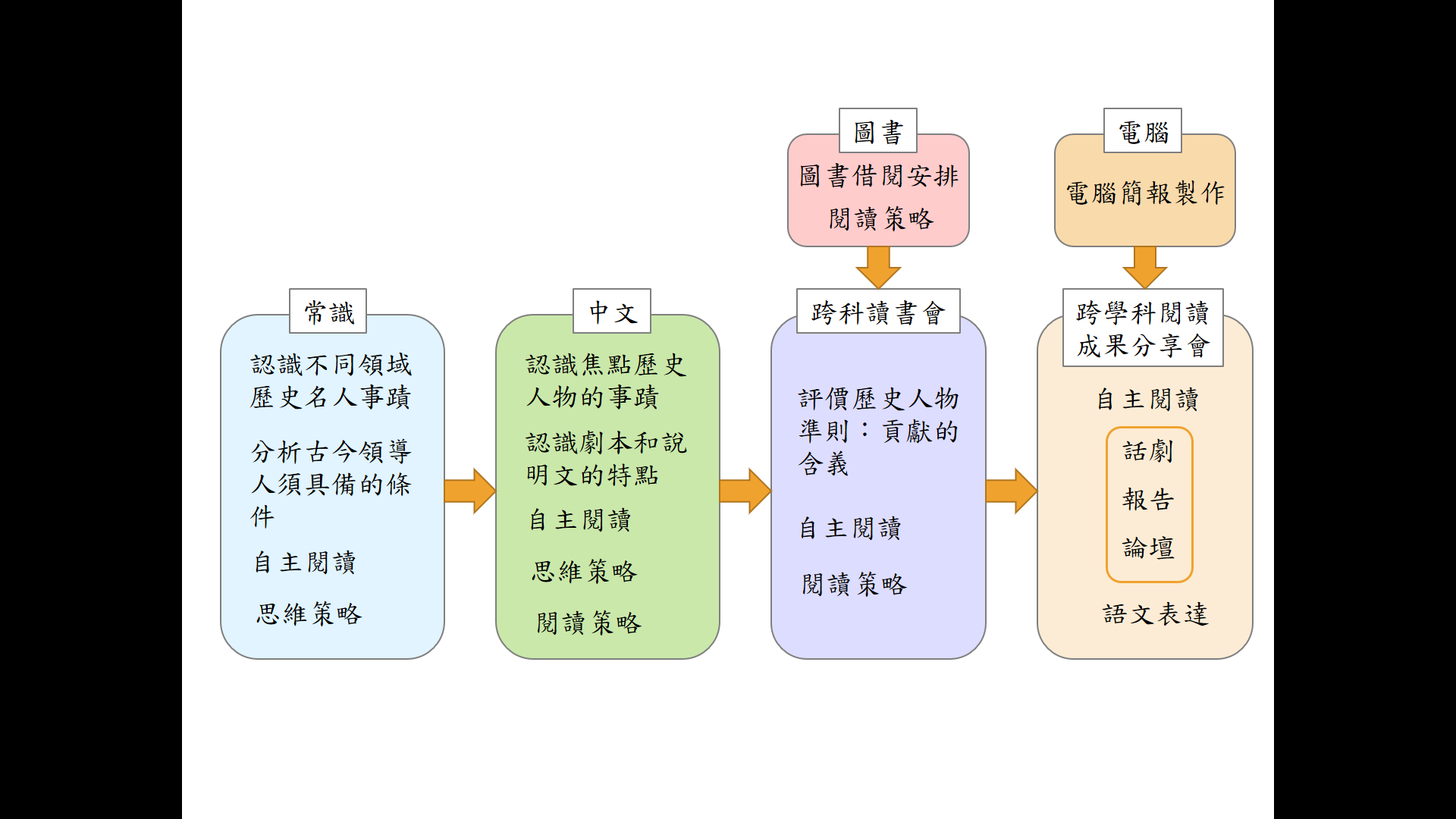 重視自主閲讀，策略與能力發展並重自主閱讀在學習過程中是備受重視的一環。學生閱讀的類型多樣化，包括動畫、圖書、網上資源，既能擴展閱讀範圍，又能提高閱讀興趣。學習過程中，各科的教學設計貫徹閱讀策略的指導，學生可以反覆運用，強化鞏固。語文運用的訓練形式多元化，口頭與書寫表達並重，其中改寫劇本結局，既可讓學生發揮創意，亦可訓練文字表達的技巧和能力。閲讀成果分享活動形式多元，照顧學生的多樣性圖書館主任在協作活動中，運用社區資源，預先安排從公共圖書館團體借閱圖書館資料服務(block loan service)，為讀書會提供足夠的圖書，做到學生一人一書，方便交流討論，意義重大。閱讀成果分享會的構思讓同級學生可以互相觀摩閱讀所得，是讀書會的「擴大版」。分享會以戲劇、報告和論壇的形式進行，饒有趣味，讓學生有很大的發揮空間，能照顧不同學生的學習風格、興趣和能力。從現場觀察所見，學生投入學習活動，利用資訊科技輔助，進行匯報。教學步驟說明常識科歷史檔案館單元：第2課《細數古代風雲人物》（共5教節）
（限於篇幅，只列舉教學大綱）一、	認識中國各朝代的順序根據教科書的資料，順序排列中國歷史的朝代，完成預習工作紙。（教師可因應學生情況及課時，靈活選用第二至六項的內容）二、	認識漢武帝及唐太宗的治國政策和貢獻閱讀關於漢武帝和唐太宗的資料，認識二人的治國政策和貢獻，嘗試分析傑出領導人所具備的條件。以表格形式比較以上中國歷史人物在治國政策和貢獻上的異同。思維策略指導，比較異同。三、	認識張騫和鄭和出使的歷史閱讀張騫和鄭和的資料，認識二人出使他國的目的和貢獻。列表比較二人出使情況的異同。小組討論：比較張騫和鄭和出使的情況和貢獻，並完成工作紙一。深化思維策略。擔任親善大使：草擬計劃書，挑選一份具中華文化特色的物品，送給外籍人士，並介紹物品的特色。四、	認識玄奘取佛經的事蹟及貢獻閱讀玄奘求取佛經的故事，找出和查證《西遊記》中虛構的情節。討論和探究：分辨虛構情節和歷史事實。五、	認識華佗和李時珍的貢獻閱讀華佗和李時珍的資料，討論二人對中國醫學的貢獻。上網搜集資料，介紹中醫藥在香港的發展。連繫現實生活。六、	總結及延伸學習投映朝代列表（如下），請學生在時間線上的方格內，填上所屬朝代的歷史人物。協助學生整理知識，總結所學。中國歷史上曾出現不少著名的皇帝，試比較他們的功績，然後選出你最欣賞的一位，並完成工作紙二。自主閱讀，深化學習。姓名：班別：日期：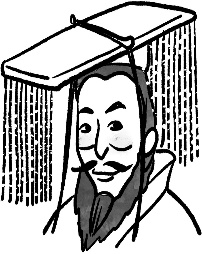 A漢武帝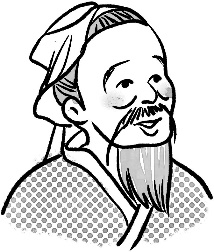 B華佗B華佗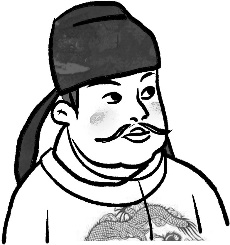 C唐太宗C唐太宗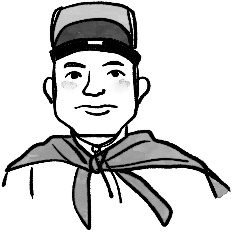 D鄭和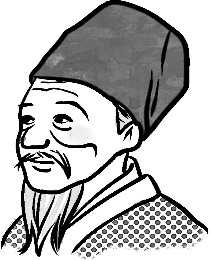 E李時珍E李時珍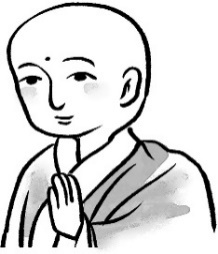 F玄奘F玄奘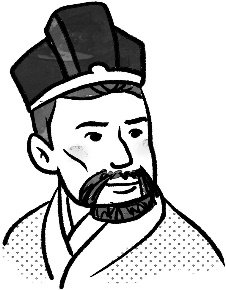 G張騫G張騫姓名：班別：日期：採用	交通。出使方法採用	交通。到達最遠的地方：
	到達地方到達最遠的地方：
	由中國傳到西域的東西：
	
	促進中國和外地交流由中國傳到西洋的東西：
	
	由西域傳入中國的東西：
	
	促進中國和外地交流由西洋傳入中國的東西：
	
	姓名：班別：日期：主要功績主要功績主要功績主要功績主要功績主要功績A	積極招攬人才B	派兵驅逐匈奴B	派兵驅逐匈奴C	修築長城C	修築長城D	設立國子監，開辦專科教育E	攻打東突厥，與吐蕃和親F	統一文字F	統一文字G	開設太學G	開設太學H	統一貨幣I	鼓勵耕作，減少徵稅I	鼓勵耕作，減少徵稅J	修建道路J	修建道路K	發展農業，開通渠道K	發展農業，開通渠道中國皇帝秦始皇漢武帝唐太宗所屬
朝代主要
功績教學步驟說明中文科（第一、二教節）課文《廉頗和藺相如（上）》課前預習學生預習課文和觀看視頻短片「完璧歸趙」與「負荊請罪」，並完成預習工作紙。一、	引入請學生簡述常識科曾學習的一位中國歷史人物，說說他或她值得後人景仰之處。連繫常識科的學習內容，提取已有知識。二、	發展通過跟進預習和課堂活動，學生理解課文內容大意後，請他們說說本文的體裁特點。這課文在形式上有甚麼特別之處？板書重點：劇本是為了演出戲劇而寫作的文體；舞台提示、人物台詞等，都是劇本特有的元素。通過閱讀文本認識劇本的體裁特點。請學生速讀以重課文，師生討論。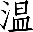 為甚麼藺相如要忍讓廉頗？廉頗有甚麼反應？官員甲、乙對藺相如的態度前後有甚麼轉變？為甚麼會這樣？他倆在課文中起着甚麼作用？當官員甲、乙把藺相如的想法告訴廉頗時，廉頗有甚麼反應？為甚麼？認識角色設置的作用。邀請學生扮演官員甲、乙和廉頗，演繹當時情境。分組討論較喜歡藺相如還是廉頗，說出原因，完成工作紙一。代入角色，深化理解。三、	小結引導學生歸納主旨：藉藺相如忍讓廉頗的故事，使人明白做人應有廣闊的胸襟，處事應以大局為重的道理。每個人都有長處。你認為懂得欣賞別人的長處，對自己有甚麼幫助？連繫生活，深入思考課文主旨。姓名：班別：日期：組別：日期：教學步驟說明中文科（第三教節）課文《廉頗和藺相如（下）》一、	引入學生先默讀課文的前半部（內容從略），要留心劇本的舞台提示。教師提問這幕劇發生在甚麼時間和地點？當中有甚麼角色？文中的舞台提示有甚麼作用？試從課文中找出相關的例子說明。鞏固學生對舞台提示的認識。二、	發展默讀課文的後半部，理解內容大意。藺相如所說的「小事」和「正事」分別是指甚麼？廉頗說要跪上三天三夜，為甚麼最後快快站起來？廉頗為甚麼要用負荊請罪的方式向藺相如認錯？「小事」指廉頗對藺相如的無禮對待；「正事」指他們同心協力，効忠趙國。人物分析課文中可見廉頗的性格是怎樣的？試舉例說明。劇中的藺相如又是個怎樣的人？通過人物言行分析人物性格。三、	小結請學生按「開端、發展、高潮和結局」（表格從略）的故事結構，綜合分析《廉頗和藺相如》上下篇的組織結構。整個劇本的中心思想是甚麼？我們要向別人認錯，可以用甚麼方法？理解文本主旨：勇於認錯和承擔責任；對於別人的過錯，要寬大為懷，不記前嫌。四、	延伸寫作廉頗願意負荊請罪，向藺相如道歉。如果要改寫劇本的結局，廉頗還可以用甚麼方法表現認錯的誠意？改寫時須運用最少三項舞台提示。完成小練筆工作紙。創意寫作。姓名：班別：日期：教學步驟說明中文科：《秦始皇和萬里長城》（共3教節）（限於篇幅，只列舉教學大綱）一、	展示萬里長城的圖片先請學生說說對萬里長城的認識和感覺，然後小組討論，寫一寫「K-W-L」的「已知」(K)和「想知」(W)。運用閱讀策略
「K-W-L」。二、	整體感知課文，理解篇章內容自由輕聲朗讀課文，邊讀邊找出「想知」的答案。理解重點詞語，以及「不到長城非好漢」的出處和含義。認識過渡句，並分析第四至六段的段意。三、	文章深究分組討論秦始皇的建設對現代文明的影響。學生從秦始皇統一的車道、貨幣、法律、文字、度量衡中，自選一項，分析對人民生活帶來的利與弊。複習說明方法：數字說明。四、	評價秦始皇雖然秦始皇的建設對當時和後世有相當貢獻，但有沒有產生負面影響？學生利用平板電腦閱讀補充資料，二人一組運用兩面思考的方法，討論秦始皇的功過。學生分組匯報，說出秦始皇的「功」和「過」。深化思維策略的運用。五、	總結、延伸學習及預習 歷史人物往往有功也有過。請學生到圖書館或上網閱讀有關秦始皇的歷史事蹟，並留意後人對他的評價。預習課文《李時珍和本草綱目》。教學步驟說明中文科：《李時珍和本草綱目》（共2教節）（限於篇幅，只列舉教學大綱）一、	引入學生分享看中醫、吃中藥的經驗，引入課題。連繫生活經驗。二、	發展自由朗讀課文後，跟進預習，並通過課堂活動引導學生掌握課文大意和主旨等項。李時珍兒時的遭遇跟他習醫有甚麼關係？除了閱讀藥書和做筆記外，李時珍還經歷了哪些事情和困難，才完成《本草綱目》的編寫？《本草綱目》被譽為「東方醫學巨著」，李時珍有這樣的成就，跟他的性格有甚麼關係？應用思維策略：特徵列舉。小組討論：就課文《李時珍和本草綱目》，分享自己的「已知、想知、新知」。深化「K-W-L」策略的運用。三、	總結及延伸閲讀整理組內的「已知、想知、新知」，並上載到內聯網彼此分享。請學生到圖書館或上網閱讀有關李時珍《本草綱目》或中國醫藥的書籍。結合資訊科技，自主閱讀，深化知識。教學步驟說明跨課程閲讀：中文科、圖書組名人與創造：讀書會（第一教節）一、	引入請學生簡介一位中國歷史人物的事蹟。連繫常識和中文科的學習，提取已有知識。二、	課堂活動掌握課文《秦始皇和萬里長城》內容。派發有關秦始皇的補充閱讀資料，說說當中反映秦始皇的甚麼性格特徵。回顧常識課學習的唐太宗、漢武帝等歷史人物，說說還有甚麼「想知」；由教師板書學生的「想知」項目。三、	自由閲讀派發由公共圖書館借閱的圖書，請學生運用「已知、想知、新知」策略，了解歷史人物的事蹟。善用社區閱讀資源。編配閱讀相同歷史名人圖書的學生同組，自由交流。分享新的發現，如：人物遇到甚麼困難？他怎樣解決？反映出哪些性格特徵？小組閱讀交流。如果你遇到類似的情況，會有何反應？分享在歷史名人身上學到了甚麼。學生反思自己的性格和待人接物的態度。學生反思自己的性格和待人接物的態度。四、	小結及延伸閲讀選取一位你最喜愛的中國歷史人物，扼要講述他或她的故事。在圖書館或互聯網，尋找相關歷史人物的生平和成就，為讀書會作準備。教學步驟說明跨課程閲讀：中文科、圖書組名人與創造：讀書會（第二教節）一、	引入介紹一位中國歷史人物，引發學習興趣。二、	小組分享輪流分享中國歷史人物的故事，並說明為甚麼會選取他或她的這些生平事件。同儕互評：選出最欣賞的中國歷史人物。小組閱讀分享，讓學生明白評價歷史人物的重點：貢獻。三、	探討甚麼是「貢獻」常識科曾學習漢武帝、鄭和及李時珍等中國歷史人物，說說他們曾作出的「貢獻」。引導學生歸納「貢獻」的意義出於良好動機，並造福他人，影響深遠。對大部分人來說，有正面的感受。引導學生綜合各人意見，分析「貢獻」的意義。四、	訂定「我的貢獻」這些歷史人物的貢獻與我們現在的生活有甚麼關係？他們有甚麼值得我們學習的地方？作為小學生，你對家庭可以有甚麼貢獻？將來在社會又能作出甚麼貢獻？邀請學生分享自己的想法。連繫學生生活，把閱讀所得轉化為行動。五、	小結及延伸閲讀在小組中選出一位中國歷史人物，用「已知、想知、新知」策略，搜集、整理和修訂資科，記下歷史人物的生平事蹟和成就，以及值得學習的地方。如有需要，學生可繼續上網搜集相關人物的資料，為下節的小組分享作好準備。提示學生可從社會、國家、世界等不同層面思考人物的貢獻。教學步驟說明名人與創造：讀書會（第三教節）一、	引入展示學生的課業樣本，教師就歷史人物的生平事蹟和成就，以及值得學習的地方等，示範分享。二、	小組分享分組匯報後，學生先互評，教師適時給予回饋。三、	總結教師引導學生說說「K-W-L」策略的特點和應用心得，並鼓勵學生運用這策略閱讀其他類別的書籍，包括科普作品。四、	創作及延伸配合跨課程閱讀主題「中國歷史人物」，請學生整理閱讀所得，並以話劇、簡報或選舉論壇等不同形式作匯報。話劇：先完成劇本創作，然後演出簡報製作：參考歷史人物「檔案學習單」，並依據電腦科所學製作簡報選舉論壇：參考歷史人物「選舉論壇學習單」綜合各科的閱讀指導，運用電腦科所學，以多元方式展示學習成果。學生分享學習成果。教師或同儕給予回饋。班別：組別：第組頁數保健草藥/新發現班別：組別：第組年份政績 / 貢獻影響科組 / 活動常識科中文科跨學科讀書會閲讀成果分享會自主閲讀歷史名人
網上動畫自選延伸閱讀圖書自選主題圖書資料搜集：
歷史名人補充資料策略運用比較比較、多角度思考、「K-W-L」「K-W-L」、連繫、多角度思考筆記、摘要語文運用討論、報告改寫劇本結局
討論、報告小組交流、
討論、報告劇本創作＋戲劇演出名人檔案